Welcome to Under 6 Nippers at Fremantle Surf Lifesaving Club!Age Group Managers:Club  information:w:	www.fremantlesurfclub.com.au 	e:	fmslsc@fremantlesurfclub.com.aup:	Administration   9335 4359Office Hours: Mon-Fri 9am to 3pm, Sunday 8am to 12pmUniform Shop: Sun 8am – 12pmParking is a concern, please ensure you leave enough time to find a parking spot. We have over 500 nippers + senior members + general public + Bib & Tucker customers.  Please allow time to park and walk.  Consider other modes of transport such as riding your bike or catching a train.PARKING ON THE MEDIAN AND PEDESTRIAN STRIP WILL INCUR A FINE FROM THE CITY OF FREMANTLEBasic Requirements:Broad Brim HatLong sleave top for on beach / wet suits for cold days OKRash vest with name on front and backSwimming GogglesSunburn cream on all exposed skin before leaving homeSunglassesWater bottleIce bottle for stingers (freeze a water bottle the night before ?)TowelHealthy snackThongs or sandals for the days when the sand is hotWarm clothing for cold daysPARENTS’ HINTS AND TIPSWEAR YOUR SWIMMERS – YOU WILL GET WET.Ensure your Nipper(s) has/have had breakfast before coming to the beach.A plastic tub to carry all the gear in is very useful. There is a cap roster for cleaning the caps – Hand rinse don’t put them in the washing machine or dryer, you spend the next week untangling them. A parent MUST BE with the child at all times. If you help in the canteen we will help out !Label all clothing and belongings.Encourage your child throughout the session and be sure you are present at all times.Be supportive of the person in charge of your group. All Age Group Managers are volunteers and rely on assistance from parents.We are not a swimming instructors, We will not teach your children to swim To be fair to others, please ensure your child is on time for sessions.Never leave the beach without signing your child out and returning their capSign-in & Sign out:When you arrive at the beach come and sign in and collect your nippers capThe nippers cap is to be WORN throughout the session - DO NOT TAKE IT OFF When you sign-out at the end of the session remove your cap and return it to the AGMVolunteersThe club runs on volunteersWe require Water Safety / Age Group Managers / Officials / Canteen Representatives and Canteen WorkersIf you are not Water Safety qualified (SRC/Bronze) or an Age Group Manager you will be rostered on to assist in the canteen failure to do attend on your rostered day may exclude your child from receiving club awardsAttendance:For children to receive the Surf Play Certificate attendance must be 60%If your child is going to be away for an extended period of time please let me know.Season Timetable: (subject to change)Refer to the Club Calendar Displayed at the clubCommunication:We will communicate to our Nipper parents via a regular email from your AGM – make sure your email is correctAdditional information can be found on the club web siteNipper Education Outcomes: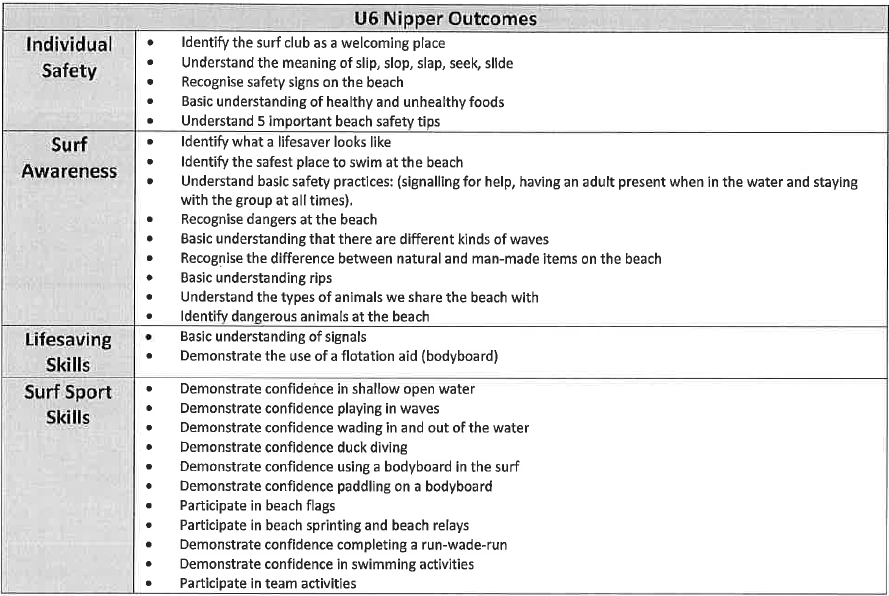 Ian ClarkeFIRST DAY ON THE BEACH 14 OCTOBER – 8:45AM START – SHARP!Session Times:8.15 - 8.40am	check in - on time8.40 – 8.45am announcements8.45 – 10.15am activities